HJBA County Trials, Player Information Form, 2024/25 season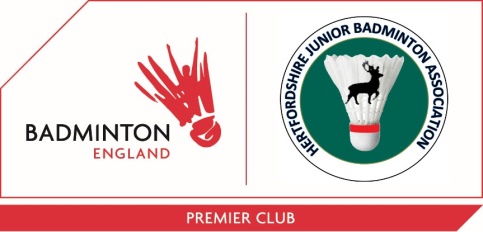 Trials for the 2024/25 season will be held on two dates at Hertfordshire Sports Village, University of Hertfordshire de Havilland Campus, Hatfield, AL10 9EU as below.IMPORTANT: Please arrive 30 minutes before the start time to allow time for registration.Wednesday 22 MayPlayers born in 2015 or later:	1800 - 1930 hours	(Under 11 squad)Wednesday 26 JunePlayers born in 2013 or 2014:	1800 - 1900 hours	(Under 13 squad)Players born in 2011 or 2012:	1900 - 2000 hours	(Under 15 squad)Players born in 2009 or 2010:	2000 - 2100 hours	(Under 17 squad)Players born in 2007 or 2008:	2100 - 2200 hours	(Under 19 squad)Players must qualify to represent Hertfordshire using the current Badminton England criteria:Were born in the administrative county of Hertfordshire orCurrently reside in the county orCurrently in full time education in the county orLast represented Hertfordshire orPreviously represented Hertfordshire orHas previously resided in the county for at least 3 consecutive years.Every player seeking a squad place must complete this form and email it to the squad manager for their age group. Squad manager email addresses are shown on our website - https://hjba.org.uk/. Forms should be submitted at least one week prior to the trial date.Players who have previously been a member of an HJBA squad must not wear their county shirt at the trials.Your data is used firstly to confirm that you are eligible for membership of HJBA and then to inform attendees of trial outcomes and of tournaments to be run by HJBA during 2024/25.  It will not be retained thereafter.  Your data is shared with officers of the HJBA committee (chairman, treasurer and secretary) and with HJBA squad managers and coaches.ForenameSurnameGender (M/F)Date of birthBorn in Herts (Y/N)Postal addressPostal addressPostal addressPostal addressPostal addressHome phone numberHome phone numberMobile numberMobile numberMobile numberHome email addressHome email addressHome email addressHome email addressHome email addressSchool attendedSchool attendedSchool attendedSchool attendedSchool attendedCoach (optional)Coach (optional)Club (optional)Club (optional)Club (optional)